Обращение директора ГАУ С «Центр развития туризма» Бровцыной В.С. о нетерпимости коррупционных проявленийВ соответствии с Федеральным законом «О противодействии коррупции» одной из мер профилактики коррупции является формирование в обществе нетерпимости к коррупционному поведению. В ГАУ С «Центр развития туризма» разработан Антикоррупционный стандарт, целью которой является обеспечение работы по профилактике и противодействию коррупции.Задачами Антикоррупционного стандарта ГАУ С «Центр развития туризма» является:информирование работников учреждения о нормативно-правовом обеспечении работы по противодействию коррупции и ответственности за совершение коррупционных правонарушений;определение основных принципов противодействия коррупции в ГАУ С «Центр развития туризма»;обеспечение разработки и реализации мер, направленных на профилактику и противодействие коррупции.Работники ГАУ С «Центр развития туризма» обязаны: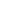 воздерживаться от совершения и (или) участия в совершении коррупционных правонарушений в интересах или от имени учреждения;воздерживаться от поведения, которое может быть истолковано окружающими как готовность совершить или участвовать в совершении коррупционного правонарушения в интересах или от имени учреждения;незамедлительно информировать руководство учреждения о случаях склонения работника к совершению коррупционных правонарушений;незамедлительно информировать руководство учреждения о ставшей известной работнику информации о случаях совершения коррупционных правонарушений другими работниками, контрагентами учреждения или иными лицами;сообщить непосредственному начальнику или руководству учреждения о возможности возникновения либо возникшем у работника конфликте интересов.Прошу всех работников учреждения строго соблюдать требования Антикоррупционного стандарта и не допускать коррупционных правонарушений.Директор ГАУ С «Центр развития туризма» В.С. Бровцына
